 Číslo dohody objednatele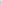 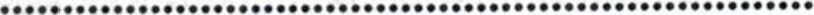 Číslo dohody dodavatele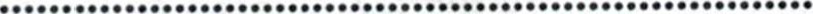 Níže uvedeného dne, měsíce a roku smluvní stranyZástupce kupujícího oprávněný jednat ve věcech dílčích objednávek:Kontakt:	Ing. Miroslav Frkal, miroslav.frkal.@skstatek.cz(dále jen jako „Objednatel )na straně jednéaNázev:	AGROHOW, spol. s r. 0.Se sídlem: U Cukrovaru 1669/4b, Kateřinky, 747 05 Opava zapsaná v obchodním rejstříku vedeném Krajským soudem v Ostravě oddíl C, vložka 2441zapsaná v obchodním rejstříku vedeném Krajským soudem v Brně oddíl B, vložka 4091/13zapsaná v obchodním rejstříku vedeném Krajským soudem v Ostravě, oddíl C, vložka 38838Zastoupena:	Ing. Zbyňkem Kašingem, jednatelem lč:	29397766 DIČ:	CZ29397766Bankovní spojení: Komerční banka a. s.Číslo účtu:	107-1823470227/0100(dále jednotlivě jako „Dodavatel” a společně jako „Dodavatelé” )na straně druhé(Objednatel a Dodavatel/é jednotlivě jako „Smluvní strana” a společně jako „Smluvní strany")uzavřely tutoRámcovou dohodu o dodávkách zbožíPreambuleObjednatel provedl dle zákona č. 134/2016 Sb., o zadávání veřejných zakáze, ve znění pozdějších předpisů (dále jen „zákon o veřejných zakázkách”) zadávací řízení k veřejné zakázce „dodávka hnojiv a pesticidů ” (dále jen „Zadávací řízení”) na uzavření této Rámcové dohody o dodávkách (dále jen „Rámcová dohoda”).Tato Rámcová dohoda vymezuje podmínky týkající se dílčích veřejných zakázek na pořízení opakujících se dodávek a postup při uzavírání následných prováděcích smluv - objednávek. Prováděcí smlouvou se rozumí dohoda mezi vybraným Dodavatelem a Objednatelem uzavřená postupem dle zákona o veřejných zakázkách a této Rámcové dohody, na jejímž základě vybraný Dodavatel poskytne dodávku zboží Objednateli a tato bude uzavřena ve formě objednávky (dále jen „Prováděcí smlouva"). Tato Rámcová dohoda dále vymezuje základní smluvní podmínky Prováděcích smluv.1.Předmět DohodyPředmětem této Rámcové dohody jsou dodávky níže uvedených druhů zboží agrochemických přípravků v souladu se specifikací uvedenou v zadávacích podmínkách k Zadávacímu řízení a  této Rámcové dohody a specifikací uvedenou v nabídkách jednotlivých dodavatelů.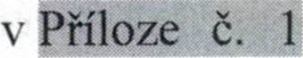 Objednatel je oprávněn vyzvat Dodavatele k předložení nabídky na dodávku zboží v souladu s touto Rámcovou dohodou. Objednatel není povinen takovou výzvu učinit.Dodavatel, se kterým bude uzavřena Prováděcí smlouva, se zavazuje dodávat Objednateli zboží za podmínek uvedených v této Rámcové dohodě a následně uzavřené Prováděcí smlouvě, ve sjednaném sortimentu, množství, jakosti a čase a převádět na Objednatele vlastnické právo ke zboží.Objednatel se zavazuje zaplatit za zboží dodané v souladu s touto Rámcovou dohodou a Prováděcí dohodou cenu sjednanou v příslušné Prováděcí smlouvě.Bližší specifikace a požadavky Objednatele na zboží budou vymezeny ve Výzvě k podání nabídky dle čl. II odst. 3 této Rámcové dohody.Zboží bude dle této Rámcové dohody dodáváno za účelem zajištění zemědělské výroby objednatele, nebude-li v Prováděcí smlouvě sjednán jiný účel.11.Prováděcí smlouvy a postup jejich uzavření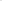 l . Na základě Prováděcí smlouvy poskytuje Dodavatel dílčí plnění z rámce sjednaného touto Rámcovou dohodou. Počet Prováděcích smluv je neomezený.Plnění zadávaná dle Prováděcích smluv jsou veřejnými zakázkami ve smyslu zákona o veřejných zakázkách a budou v souladu s ustanovením ss 89 odst. 6 písm. a) zákona o veřejných zakázkách uzavírány postupem podle ustanovení 92 zákona o veřejných zakázkách.Postup vedoucí k uzavření Prováděcí smlouvy je zahájen odesláním písemné výzvy k podání nabídky Dodavatelům (dále jen „Výzva”). Výzva bude obsahovat alespoň:identifikační údaje Objednatele,podrobnou specifikaci požadovaného plnění (předmět veřejné zakázky),místo a čas požadovaného plnění,další požadavky na předmět plnění,lhůtu a místo pro podání nabídek,hodnotící kritéria,způsob hodnocení,označení osoby činící Výzvu, jež je oprávněna jednat jménem Objednatele.Dodavatelé jsou povinni na základě Výzvy doručit Objednateli ve lhůtě stanové ve Výzvě svou nabídku (dále též„Nabídka Dodavatele”). Nabídka Dodavatele bude obsahovat vyplněný návrh Prováděcí smlovuy (objednávky (dále též „Návrh Prováděcí smlouvy”).Nabídka Dodavatele nesmí být v rozporu s touto Rámcovou dohodou a Výzvou Objednatele. Dodavatel není oprávněn navrhnout ve své nabídce smluvní podmínky, které budou pro Objednatele méně výhodné v porovnání s jeho nabídkou v Zadávacím řízení a touto Rámcovou dohodou.Nabídky Dodavatelů budou hodnoceny dle hodnotících kritérií uvedených ve Výzvě. Objednatel může při zadávání veřejné zakázky na základě této Rámcové dohody použít stejná hodnotící kritéria, která byla použita jako hodnotící kritéria při zadávání veřejné zakázky vedoucí k uzavření této Rámcové dohody. V takovém případě je Dodavatel povinen Objednateli nabídnout pro plnění veřejné zakázky alespoň takové podmínky, na jejichž základě s ním byla tato Rámcová dohoda uzavřena.Objednatel rozhodne o přidělení veřejné zakázky a uzavření Prováděcí smlouvy s Dodavatelem, jehož Nabídka bude vybrána jako nejvhodnější.111.Cena za plnění dle Prováděcích smluvCena za dodávky poskytované Dodavatelem konkrétní Prováděcí smlouvou bude stanovena dle Nabídky Dodavatele předložené na základě Výzvy Objednatele. Jednotkové ceny zboží navržené Dodavatelem v Nabídce Dodavatele mohou převyšovat jednotkové ceny daného zboží uvedené v této Rámcové dohodě dle následujících ustanovení.Veškeré ceny dohodnuté v této Rámcové dohodě a Prováděcích smlouvách jsou ceny v korunách českých. Cenu nelze jakýmkoliv způsobem vázat na jinou měnu než korunu českou. Stane-li se v mezidobí Česká republika členem Evropské měnové unie a bude-li v době účinnosti této Rámcové dohody a kterékoli Prováděcí smlouvy závazně stanoven koeficient pro přepočet CZK na EUR, budou ceny sjednané v CZK přepočteny do EUR na základě odpovídajícího koeficientu sjednaného v mezinárodních úmluvách, kterými bude Česká republika vázána, jakož i v souladu s případnou tomu odpovídající vnitrostátní právní úpravou České republiky.Dodavatel výslovně prohlašuje a ujišťuje Objednatele, že cena za dodávku zboží dle konkrétní Prováděcí smlouvy již v sobě bude zahrnovat nejen veškeré režijní náklady Dodavatele spojené s plněním dle této Rámcové dohody a Prováděcí smlouvy, ale také i dostatečnou míru zisku zajišťující řádné plnění této Rámcové dohody a Prováděcí smlouvy z jeho strany. Cena za dodávku zboží dle konkrétní Prováděcí smlouvy bude cenou konečnou, nejvýše přípustnou a nemůže být změněna. V ceně za dodávku zboží dle konkrétní Prováděcí smlouvy bude zahrnuto zejména:doprava zboží do místa určeného Objednatelem,náklady na balení a označení zboží dle požadavků Objednatele,clo, celní poplatky,případná ekologická likvidace zboží a služby s ní spojené,záruka a záruční servis v rozsahu stanoveném touto Rámcovou dohodou a Prováděcí smlouvou.Cena zboží bude upravena o případnou zákonnou procentní změnu DPH, a to ode dne účinnosti změny.Platební podmínkyl . Daňové doklady budou vystavovány Dodavatelem vždy ke dni provedení dodávky a bude v nich vyúčtováno zboží převzaté Objednatelem bez jakýchkoliv vad. Nedílnou součástí každého daňového dokladu budou protokoly o předání a převzetí zboží potvrzené Objednatelem.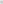 Daňový doklad musí obsahovat číslo této Rámcové dohody, číslo konkrétní Prováděcí smlouvy a náležitosti řádného daňového dokladu podle příslušných právních předpisů, zejména pak zákona o dani z přidané hodnoty a zákona o účetnictví v platném znění. V případě, že daňový doklad nebude mít odpovídající náležitosti nebo nebude vystaven v souladu s touto Rámcovou dohodou, je Objednatel oprávněn zaslat jej ve lhůtě splatnosti zpět k doplnění Dodavateli, aniž se dostane do prodlení se splatností; lhůta splatnosti počíná běžet znovu od opětovného doručení náležitě doplněného či opraveného daňového dokladu Objednateli.Splatnost daňového dokladu vystaveného Dodavatelem je do 30 kalendářních dnů ode dne jeho doručení Objednateli, spolu s veškerými požadovanými dokumenty, a to doporučeným dopisem nebo osobně, na adresu sídla Objednatele, či na jiné místo uvedené Objednatelem. Zaplacením se pro účely této Rámcové dohody rozumí den odepsání příslušné částky z účtu Objednatele.Objednatel neposkytuje Dodavateli jakékoliv zálohy na cenu.Doba, místo a podmínky plnění dodávek dle Prováděcích smluvDodavatel je povinen dodat Objednateli zboží nejdéle do termínu uvedeném v Prováděcí smlouvě. Místem dodání zboží je sídlo objendatele, není-li v Prováděcí smlouvě sjednáno jiné místo dodání zboží.Termín dodání a místo dodání zboží lze změnit jen s výslovným a předchozím souhlasem obou Smluvních stran. Dodací lhůta může být Objednatelem stanovena jako hodnotící kritérium ve Výzvě a bude předmětem hodnocení nabídek.Každá dodávka zboží bude vybavena dodacím listem, který bude potvrzen oběma Smluvními stranami při předání a převzetí zboží a bude sloužit jako protokol o předání a převzetí zboží. Objednatel je oprávněn zboží odmítnout převzít, pokud má zboží vady nebo nebylo-li zboží dodáno ve sjednané druhu, jakosti, množství či čase.Objednatel je oprávněn převzít částečné plnění, pokud tak učiní, tato skutečnost se vyznačí v protokole o předání a převzetí zboží (dodacím listě). Dodavatel je povinen dodat zbývající část zboží nejpozději v sjednané dodací lhůtě.V případě, že Objednatel zboží neodmítne převzít, ačkoli zboží má vady, uvede se tato skutečnost do dodacího listu a Dodavatel je povinen odstranit vady nejpozději do 10 dnů od převzetí zboží.Před dodávkou zboží je Dodavatel povinen Objednatele informovat nejméně 1 pracovní den předem e-mailem a telefonicky na el. adresu, resp. telefonní číslo uvedené v záhlaví této Rámcové dohody o:dopravci zboží,množství zboží,datu odeslání zboží.Dodávané zboží bude zabaleno způsobem obvyklým pro takové zboží s přihlédnutím k místu dodání zboží a způsobu přepravy tak, aby bylo zajištěno uchování, ochrana a jakost zboží a zboží bylo zajištěno proti poškození mechanickými a atmosférickými vlivy. Na obalu musí být vhodným způsobem vyznačen druh zboží a jeho množství, popř. další sjednané či obvyklé údaje.Spolu s dodávaným zbožím budou Objednateli předány veškeré návody (manuály) k použití, doklady a dokumenty (např. prohlášení o shodě), které se ke zboží vztahují a jež jsou obvyklé, nutné či vhodné k převzetí a k užívání zboží. Veškeré návody (manuály) k použití, doklady a dokumenty budou v českém jazyce a okamžikem jejich předání Objednateli se stávají jeho výlučným vlastnictvím.Vl.Záruční podmínky, odpovědnost za vadyDodavatel zaručuje Objednateli, že zboží dodané v souladu s touto Rámcovou dohodou bude:nové a nepoužité,plně funkční,použitelné v České republice. Zejména v této souvislosti Dodavatel zaručuje Objednateli, že zboží získalo veškerá nezbytná osvědčení pro užití zboží v České republice, pokud je takové osvědčení dle právního řádu České republiky vyžadováno. Dodavatel předá kopie těchto osvědčení Objednateli při předání zboží,odpovídat druhu, jakosti a provedení stanoveným v této Rámcové dohodě,bez materiálových, výrobních a vzhledových či jiných vad,bez právních vad. Dodavatel v této souvislosti zaručuje Objednateli, že ohledně zboží není veden žádný soudní spor, jsou uhrazeny všechny daně a poplatky týkající se zboží, a pokud Dodavatel není výrobcem zboží, že Dodavatel uhradil cenu za zboží dle dohody, na základě které toto zboží nabyl,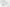 bezpečné, zejména že toto zboží neobsahuje radioaktivní materiály a jiné nebezpečné látky a věci, které se mohou stát nebezpečným odpadem ve smyslu zákona o odpadech,splňovat veškeré nároky a požadavky českého právního řádu, zejména zákona o odpadech a zákona o obalech.Dodavatel poskytuje Objednateli záruku na jakost na dobu 24 měsíců ode dne převzetí zboží Objednatelem bez jakýchkoliv vad a nedodělků. Zárukou za jakost zboží přejímá Dodavatel závazek, že dodané zboží bude po tuto dobu způsobilé pro použití ke smluvenému, jinak k obvyklému účelu, a že si zachová smluvené, jinak obvyklé vlastnosti. Dodavatel odpovídá za jakoukoliv vadu, jež se vyskytne v době trvání záruky. Objednatel je povinen záruční vady oznámit Dodavateli nejpozději do 30 dnů od jejich zjištění. Záruční doba neběží po dobu, po kterou Objednatel nemůže užívat zboží pro jeho vady, za které odpovídá Dodavatel.Zboží má vady, jestliže nebylo dodáno v souladu s touto Rámcovou dohodou nebo Prováděcí smlouvou, poruší-li Objednatel tuto Rámcovou dohodu nebo Prováděcí smlouvu, zejména má zboží vady, pokud nebylo dodáno v sjednaném druhu, množství a jakosti. Za vady zboží se považují i vady v návodech (manuálech) k použití, dokladech a dokumentech.Objednatel je povinen ve lhůtě 14 dnů od převzetí zboží zkontrolovat dodané zboží s odbornou péčí, zejména zda je dodáno ve sjednaném druhu, množství a jakosti, zda není poškozeno, znehodnoceno či nemá jiné vady. Jakékoliv zjištěné vady či nedostatky je Objednatel povinen v této lhůtě oznámit Dodavateli. Dodavatel odpovídá za zjištěné vady či nedostatky, jež mu Objednatel oznámil v této lhůtě.Dodavatel v rámci odpovědnosti za vady odpovídá za vady, které má zboží v okamžiku převzetí zboží Objednatelem, i když se vada stane zjevnou až po této době. Dodavatel odpovídá rovněž za jakoukoli vadu, jež vznikne po okamžiku převzetí zboží Objednatelem, jestliže je způsobena porušením povinnosti Dodavatele. Objednatel je povinen takto zjištěné vady oznámit Dodavateli nejpozději do 30 dnů od jejich zjištění.Dodavatel prohlašuje, že zboží nemá žádné právní vady, zejména že:je oprávněn převést bez dalšího vlastnické právo ke zboží na Objednatele,zboží není zatíženo zástavními, předkupními, nájemními či jinými právy třetích osob,c) Objednatel je oprávněn toto zboží užívat a prodávat dále třetím osobám na území celého světa, aniž by byl povinen uzavírat s třetími osobami zvláštní dohody a aniž by mu vůči třetím osobám vznikaly jakékoli jiné závazky.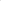 d) Objednatel je povinen jakékoliv zjištěné právní vady oznámit Dodavateli nejpozději do 30 dnů od jejich zjištění. Dodavatel odpovídá za zjištěné právní vady, jež mu Objednatel oznámil v této lhůtě.V případě, že rozsah vad zboží bude činit 5 % či více procent zboží sjednaného v příslušné Prováděcí smlouvě, považuje se toto za podstatné porušení této Rámcové dohody s tím, že Objednatel má právo:od této Rámcové dohody nebo Prováděcí smlouvy odstoupit,požadovat odstranění vad,požadovat dodání náhradního zboží za zboží vadné, nebopožadovat přiměřenou slevu z kupní ceny.V případě, že rozsah vad bude činit méně než 5 % zboží sjednaného v příslušné Prováděcí smlouvě, považuje se toto za nepodstatné porušení této Rámcové dohody s tím, že Objednatel má právo:požadovat odstranění vad,požadovat dodání náhradního zboží za zboží vadné nebopožadovat přiměřenou slevu z kupní ceny.Volba mezi nároky uvedenými v  tohoto článku náleží Objednateli, jestliže ji oznámí Dodavateli v zaslaném oznámení o vadách zboží nebo do 10 dnů po oznámení vad.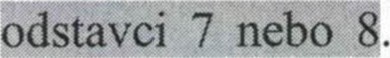 Dodavatel je povinen Objednatele bezodkladně informovat o možných nevhodných a nebezpečných vlivech, které mohou způsobit nahlášené vady.O odstranění reklamované vady sepíše Objednatel zápis, ve kterém potvrdí odstranění vady nebo uvede důvody, pro které odmítá uznat vadu za odstraněnou. Neodstraní-li Dodavatel vady zboží ve lhůtě 5 dnů od odmítnutí uznání odstranění vady nebo oznámí-li Dodavatel před uplynutím této lhůty Objednateli, že vady neodstraní, je Objednatel oprávněn požadovat dodání náhradního zboží za zboží vadné, odstoupit od této Rámcové dohody nebo Prováděcí smlouvy nebo požadovat přiměřenou slevu z kupní ceny. Současně je Objednatel oprávněn pověřit odstraněním vady jinou odbornou právnickou nebo fyzickou osobu, přičemž veškeré takto vzniklé náklady na odstranění vady uhradí Objednateli Dodavatel.Dodavatel je povinen dodat náhradní zboží za zboží vadné ve lhůtě 10 dnů od uplatnění tohoto nároku. Nedodá-li Dodavatel náhradní zboží za zboží vadné v této lhůtě nebo oznámí-li Dodavatel před uplynutím této lhůty Objednateli, že náhradní zboží nedodá, je Objednatel oprávněn odstoupit od této Rámcové dohody nebo Prováděcí smlouvy nebo požadovat přiměřenou slevu z kupní ceny.Dodavatel je povinen poskytnout Objednateli přiměřenou slevu z kupní ceny ve lhůtě 10 dnů od uplatnění tohoto nároku. Výše slevy z kupní ceny odpovídá rozdílu mezi hodnotou, kterou by mělo zboží bez vad, a hodnotou, kterou mělo zboží dodané s vadami, přičemž pro určení hodnot je rozhodující doba předání zboží Objednateli. V případě, že se Smluvní strany neshodnou na výši slevy z kupní ceny ani do 5 dnů od uplatnění nároku na slevu z kupní ceny, Smluvní strany se dohodly, že tuto slevu stanoví znaleckým posudkem znalec vybraný ze seznamu znalců Objednatelem. Objednatel i Dodavatel budou považovat takto stanovenou slevu za závaznou a neměnnou. Náklady na vyhotovení odborného nálezu ponese Dodavatel. Dodavatel je povinen pak poskytnout Objednateli přiměřenou slevu z kupní ceny ve lhůtě 5 dnů od obdržení znaleckého posudku. Za každý den prodlení Dodavatele s vrácením slevy, je Dodavatel povinen uhradit Objednateli smluvní pokutu ve výši 0,1 % z dlužné částky.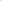 Smluvní strany se dohodly, že Objednatel je oprávněn zboží upravovat, zejména opatřovat je polepy či nápisy. Tyto úpravy nejsou důvodem nemožnosti odstoupení od této Rámcové dohody nebo Prováděcí smlouvy nebo vrácení vadného zboží Dodavateli a Dodavatel se zavazuje takto upravené zboží přijmout bez nároku na jakoukoliv náhradu.Nebyla-li do okamžiku uplatnění reklamace uhrazena celá kupní cena, Objednatel:není v prodlení s úhradou kupní ceny až do vyřešení reklamce,není povinen platit kupní cenu ve výši odpovídající jeho nároku na slevu, jestliže reklamace je vyřešena poskytnutím slevy z kupní ceny.Uhradil-li Objednatel kupní cenu před uplatněním reklamace, může požadovat její vrácení do výše slevy nebo v případě odstoupení od této Rámcové dohody nebo Prováděcí smlouvy její plnou výši spolu s úrokem ve výši 0,1 % denně z vracené částky, a to od okamžiku zaplacení ceny do doby jejího vrácení.Jestliže před uplatněním reklamace Objednatel zboží nebo jeho část prodal nebo zboží zcela nebo zčásti spotřeboval, je oprávněn vrátit Dodavateli pouze zboží neprodané nebo nespotřebované. V takovém případě se výše vracené kupní ceny přiměřené sníží o cenu již prodaného nebo spotřebovaného zboží.Uplatněním nároku z odpovědnosti za vady zboží není dotčen nárok Objednatele na náhradu škody a ušlého zisku.Veškeré činnosti nutné či související s reklamací vad činí Dodavatel sám na své náklady v součinnosti s Objednatelem a v jeho provozní době tak, aby svými činnostmi neohrozil nebo neomezil činnost Objednatele.VII.SankceV případě prodlení Dodavatele s dodávkou zboží je Dodavatel povinen uhradit Objednateli smluvní pokutu ve výši 0,1 % z celkové kupní ceny zboží sjednané v příslušné Prováděcí smlouvě, s jejímž plnění je Dodavatel v prodlení, za každý den prodlení.V případě prodlení Dodavatele s odstraněním vad zboží nebo dodávkou náhradního zboží je Objednatel oprávněn požadovat smluvní pokutu ve výšil .000,- Kč za každý den prodlení.V případě, že dojde k porušení povinnosti Dodavatele, která zakládá nárok Objednatele k okamžitému odstoupení od této Rámcové dohody, je Objednatel bez ohledu na skutečnost, zda využije svého práva na odstoupení od této Rámcové dohody, oprávněn účtovat Dodavateli smluvní pokutu ve výši 20.000,- Kč za každý jednotlivý případ porušení takové povinnosti.V případě prodlení Objednatele s úhradou řádně vystavených a doručených faktur, je Objednatel povinen uhradit Dodavateli úrok z prodlení dle nařízení vlády č. 142/1994 Sb., kterým se stanoví výše úroků z prodlení a poplatku z prodlení podle občanského zákoníku, v platném znění.Uplatněním jakékoliv smluvní pokuty není nijak dotčeno právo na náhradu vzniklé škody a ušlý zisk v celém rozsahu způsobené škody.Smluvní pokuta je splatná ve lhůtě 30 dnů od dne doručení vyúčtování o smluvní pokutě.VIII.SubdodavateléDodavatel může pověřit plněním této Rámcové dohody jinou osobu, jestliže z povahy plnění nevyplývá nic jiného. Dodavatel písemně sdělí nejpozději při podání Nabídky na uzavření Prováděcí smlouvy Objednateli všechny případné části plnění, které budou dodávat subdodavatelé a identifikační údaje těchto subdodavatelů. Objednatel si současně vyhrazuje právo předem písemně odsouhlasit či neodsouhlasit subdodavatele a subdodávky s tím, že se zavazuje takový souhlas bezdůvodně neodepřít. V případě jeho odepření, však není Dodavatel oprávněn pověřit plněním této Rámcové dohody jinou osobu. Za plnění subdodavatelů Dodavatel odpovídá jako za své plnění, včetně odpovědnosti za důsledky vzniklé při porušení smluvních závazků.IX.Závazky smluvních stran při plnění dle Prováděcích smluvDodavatel je povinen pověřit plněním závazků z této Rámcové dohody pouze ty zaměstnance, kteří jsou k tomu odborně způsobilí.Dodavatel se zavazuje splnit podmínky ekologické likvidace starých zařízení dle požadavků Objednatele.Jestliže vznikne na straně Dodavatele stav ovlivněný vyšší mocí, Dodavatel bez zbytečného odkladu uvědomí Objednatele písemně o takových podmínkách a jejich příčině. Pokud není jinak stanoveno písemně Objednatelem, bude Dodavatel pokračovat v realizaci svých závazků vyplývajících ze smluvního vztahu v rozsahu svých nejlepších možností a schopností a bude hledat alternativní prostředky pro realizaci té části plnění, kde brání vyšší moc. Pokud by podmínky vyšší moci trvaly déle než 90 dní, je Objednatel oprávněn od této Rámcové dohody odstoupit. Pro účely této Rámcové dohody „vyšší moc” znamená událost, která je mimo kontrolu Smluvní strany, nastalou po podpisu této Rámcové dohody, kterou nebylo možno předvídat, ke které došlo bez jejího zavinění, pokud nebyla způsobena její chybou či nedbalostí. Takovými událostmi se rozumí zejména války a revoluce, přírodní katastrofy, epidemie, karanténní omezení.Veškerá komunikace mezi Smluvními stranami je činěna písemně, není-li touto Rámcovou dohodou stanoveno jinak. Písemná komunikace se činí v listinné nebo elektronické podobě prostřednictvím doporučené pošty, e-mailu nebo faxu na adresy či čísla Smluvních stran uvedených v záhlaví této Rámcové dohody. Písemná komunikace prostřednictvím doporučené pošty se bude považovat za řádně doručenou dnem, kdy je druhá Smluvní strana převezme od poštovního doručovatele. Neučiní-li tak, pak se považuje písemná komunikace dle této Rámcové dohody za doručenou patnáctého dne od podání písemné zprávy či dokumentu Smluvní stranou k poštovní přepravě.Objednatel se zavazuje zajistit pracovníkům Dodavatele během plnění předmětu této Rámcové dohody, je-li to nezbytné, přístup na příslušná pracoviště Objednatele a součinnost nezbytnou k provedení předmětu plnění. Dodavatel se zavazuje dodržovat v objektech Objednatele příslušné bezpečnostní předpisy.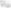 Při plnění této Rámcové dohody je Dodavatel vázán touto Rámcovou dohodou, zákony, obecně závaznými právními předpisy a pokyny Objednatele, pokud tyto nejsou v rozporu s těmito normami nebo zájmy Objednatele. Dodavatel je povinen včas písemně upozornit Objednatele na zřejmou nevhodnost jeho pokynů, jejichž následkem může vzniknout škoda nebo nesoulad se zákony nebo obecně závaznými právními předpisy. Pokud Objednatel navzdory tomuto upozornění trvá na svých pokynech, Dodavatel neodpovídá za jakoukoli škodu vzniklou v této příčinné souvislosti. 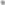 Dodavatel se zavazuje:informovat neprodleně Objednatele o všech skutečnostech majících vliv na plnění dle této Rámcové dohody, b) plnit řádně a ve stanoveném termínu své povinnosti vyplývající z této Rámcové dohody,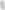 požádat včas Objednatele o potřebnou součinnost za účelem řádného plnění této Rámcové dohody,na vyžádání Objednatele se zúčastnit osobní schůzky, pokud Objednatel požádá o schůzku nejpozději 5 pracovních dnů předem. V mimořádně naléhavých případech je možno tento termín po dohodě obou smluvních stran zkrátit.Dodavatel není oprávněn postoupit ani převést jakákoliv svá práva či povinnosti vyplývající z této Rámcové dohody bez předchozího písemného souhlasu Objednatele.Dodavatel není oprávněn použít ve svých dokumentech, prezentacích či reklamě odkazy na obchodní firmu Objednatele nebo jakýkoliv jiný odkaz, který by mohl byť i nepřímo vést k identifikaci Objednatele, bez předchozího písemného souhlasu Objednatele. Výše uvedeným omezením není dotčena možnost Dodavatele uvádět činnost dle této dohody jako svou referenci ve svých nabídkách v zákonem stanoveném rozsahu, popřípadě rozsahu stanoveném zadavatelem.Smluvní strany sjednávají, že veškeré skutečnosti obchodní, ekonomické a technické povahy související se Smluvními stranami a všechny skutečnosti, o nichž se dozví v souvislosti s touto Rámcovou dohodou, které nejsou běžně dostupné v obchodních kruzích, jsou Smluvními stranami považovány za obchodní tajemství. Pro účely této Rámcové dohody jsou důvěrnými informacemi a obchodním tajemstvím zejména tato Rámcová dohoda, zápisy z jednání Smluvních stran, všechny informace, které poskytne Objednatel Dodavateli, ať již v podobě materializované nebo dematerializované. Smluvní strany se zavazují:zachovat obchodní tajemství, a to až do doby, kdy se informace této povahy stanou obecně známými za předpokladu, že se tak nestane porušením povinnosti mlčenlivosti,použít informace uvedené povahy pouze pro činnosti související s přípravou a plněním této Rámcové dohody, dále tyto informace nerozšiřovat ani nereprodukovat, nezpřístupnit je jiným osobám ani je nevyužít pro sebe či pro jinou osobu,omezit počet svých zaměstnanců pro styk s těmito chráněnými informacemi a přijmout účinná opatření pro zamezení jejich úniku, případně zabezpečit, aby i tyto osoby považovaly uvedené informace za důvěrné a zachovávaly o nich mlčenlivost.x.Přechod vlastnictví a nebezpečí škody na zbožíVlastnictví ke zboží dodanému na základě této Rámcové dohody přechází na Objednatele okamžikem podpisu protokolu o předání a převzetí zboží (dodacího listu) Objednatelem. Tímto okamžikem taktéž přechází na Objednatele nebezpečí škody na zboží. Tím není dotčeno ustanovení článku VI. odst. 5.XI.Doba trvání této Rámcové dohodyTato Rámcová dohoda nabývá platnosti a účinnosti dnem jejího podpisu všemi stranami této Rámcové dohody.Tato Rámcová dohoda se uzavírá na dobu určitou a to do 28. 2. 2019.Tato Rámcová dohoda zcela zaniká předčasně před sjednanou dobou trvání ze zákonných důvodů, písemnou dohodou Smluvních stran, nebo z důvodů uvedených v této Rámcové dohodě.I I /13Tato Rámcová dohoda zaniká zčásti předčasně před sjednanou dobou trvání vůči jednomu z Dodavatelů ze zákonných důvodů, písemnou dohodou Smluvních stran, nebo z důvodů uvedených v této Rámcové dohodě a dále odstoupením: a) Objednatele, pokud příslušný Dodavatel bude déle než 5 dnů v prodlení s předáním zboží dle této Rámcové dohody nebo Prováděcí smlouvy, nebo nějakým jiným způsobem poruší tuto Rámcovou dohodu nebo Prováděcí smlouvu,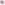 Objednatele, pokud příslušný Dodavatel bude déle než 5 dnů v prodlení s odstraněním vad zboží dle této Rámcové dohody nebo příslušný Dodavatel opakovaně, tj. nejméně 2 krát, bude v prodlení s odstraněním vad zboží,Objednatele, pokud kvalita či jakost dodaného zboží od příslušného Dodavatele opakovaně, tj. nejméně 2 krát, vykáže nižší než smluvenou kvalitu či jakost,Objednatele, pokud příslušný Dodavatel opakovaně, tj. nejméně 2 x, poruší svou povinnost dle této Rámcové dohody nebo Prováděcí smlouvy,Objednatele, je-li příslušný Dodavatel v likvidaci nebo vůči jeho majetku probíhá insolvenční řízení, v němž bylo vydáno rozhodnutí o úpadku nebo insolvenční návrh byl zamítnut proto, že majetek nepostačuje k úhradě nákladů insolvenčního řízení, nebo byl konkurs zrušen proto, že majetek byl zcela nepostačující nebo byla zavedena nucená správa podle zvláštních právních předpisů.Objednatel má právo odstoupit od této Rámcové dohody i jen od příslušné Prováděcí smlouvy ve výše uvedených případech. Odstoupení je účinné od okamžiku, kdy je doručeno písemné prohlášení Objednatele o odstoupení od této Rámcové smlouvy nebo příslušné Prováděcí smlouvy příslušnému Dodavateli. V případě odstoupení od této Rámcové dohody se tato Rámcová dohoda od počátku ruší a Objednatel a příslušný Dodavatel jsou si povinni vrátit vše, co si na jejím základě poskytli. V případě odstoupení od příslušné Prováděcí smlouvy se Prováděcí smlouvy od počátku ruší a Objednatel a příslušný Dodavatel jsou si povinni vrátit vše, co si na jejím základě poskytli. Příslušný Dodavatel tak bude povinen do 10 dnů od doručení odstoupení vrátit dosud jím obdržené platby zpět Objednateli a Objednatel bude povinen vrátit příslušnému Dodavateli zboží do 10 dnů od vrácení plateb. Za každý den prodlení příslušného Dodavatele s vrácením plateb, je příslušný Dodavatel povinen uhradit Objednateli smluvní pokutu ve výši 0,1 % z dlužné částky. V případě prodlení příslušného Dodavatele s vrácením kupní ceny delším než 20 dní přes písemné upozornění Objednatele na úmysl zboží prodat, je Objednatel oprávněn zboží vhodným způsobem prodat a ponechat si z výtěžku prodeje částku odpovídající pohledávkám Objednatele vůči příslušnému Dodavateli. Zbytek získaného výtěžku je povinen Objednatel bez zbytečného odkladu uhradit příslušnému Dodavateli. Jestliže zboží nelze příslušnému Dodavateli vrátit, je Objednatel oprávněn vrátit příslušnému Dodavateli pouze část zboží, která je způsobilá k vrácení.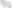 Objednatel má právo odstoupit od této Rámcové dohody i bez udání důvodů.V případě částečného zrušení této Rámcové dohody vůči jednomu z Dodavatelů se ruší tato Rámcová dohoda pouze v rozsahu vzájemných práv a povinností dotčeného Dodavatele a Objednatele. Vzájemná práva a povinnosti vyplývající z této Rámcové dohody ohledně zbylých Dodavatelů a Objednatele zůstávají zachována.Tato Rámcová dohoda se ruší, pokud počet Dodavatelů klesne pod tři.Účinky zrušení této Rámcové dohody nastanou ke dni zrušení.XII.Závěrečná ustanoveníObjednatel je od Dodavatelů, kteří jsou účastníky této Rámcové dohody, po uplynutí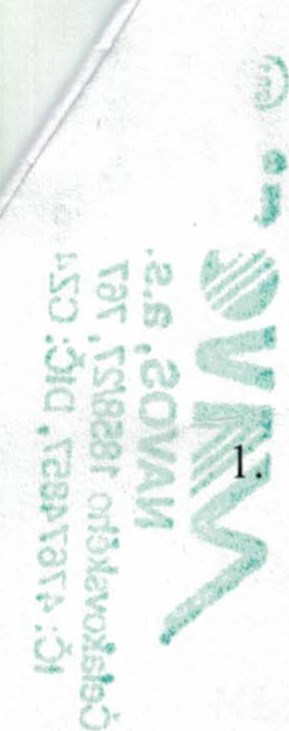 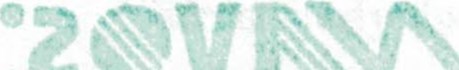 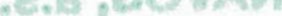 každého rokwjejf účinnošti. oprávněn požadovat, maximálně v rozsahu, který byl požadován v Zadávacím řízení na uzavření této Rámcové dohody, prokázání kvalifikace nebo její části. Objednatel je povinen Dodavatelům pro účely prokázání splnění kvalifikace poskytnout lhůtu alespoň v rozsahu, v jakém byla stanovena lhůta pro prokazování splnění kvalifikace při zadávání této Rámcové dohody. Dodavatele, který neprokáže splnění požadované kvalifikace, není Objednatel oprávněn vyzvat k poskytnutí plnění nebo k podání nabídky do doby prokázání požadované kvalifikace.Tato Rámcová dohoda se řídí právním řádem České republiky, zejména příslušnými ustanoveními obchodního zákoníku a zákona č. 134/2016 Sb., o zadávání veřejných zakázek, ve znění pozdějších předpisů. Veškeré spory mezi Smluvními stranami vzniklé z této Rámcové dohody nebo v souvislosti s ní, budou řešeny pokud možno nejprve smírně.Smluvní strany se dohodly, že místně příslušným soudem pro řešení případných sporů bude soud příslušný dle místa sídla Objednatele.Smluvní strany tímto prohlašují, že neexistuje žádné ústní ujednání, dohoda či řízení některé Smluvní strany, které by nepříznivě ovlivnilo výkon jakýchkoliv práv a povinností dle této Rámcové dohody. Zároveň potvrzují svým podpisem, že veškerá ujištění a dokumenty dle této Rámcové dohody jsou pravdivé, platné a právně vymahatelné.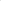 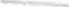 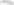 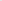 Tato Rámcová dohoda je vyhotovena ve čtyřech stejnopisech, z nichž každý bude považován za prvopis. Každá Smluvní strana obdrží po jednom stejnopisu této Rámcové dohody.Na důkaz toho, že Smluvní strany s obsahem této Rámcové dohody souhlasí, rozumí jí a zavazují se k jejímu plnění, připojují své podpisy a prohlašují, že tato Rámcové dohoda byla uzavřena podle jejich svobodné a vážné vůle prosté tísně.V Opavě dne 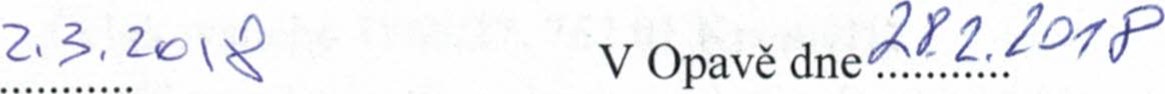 Za objednatele Školní statek, Opava,ll příspěvková organizaceEngllšova 526, 746 01 OPAVA lč: 00098752, DIC: CZ00098752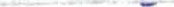 Ing. Petr KutíkZa dodavateleQ)OACROHOW spol. s r.o.U CUKROVARU 1669/4b747 05 OPAVA-KateřinkyTELJFAX: 553 623 879IČO: 43964630, DIČ: GZ43964530V Kroměříži dne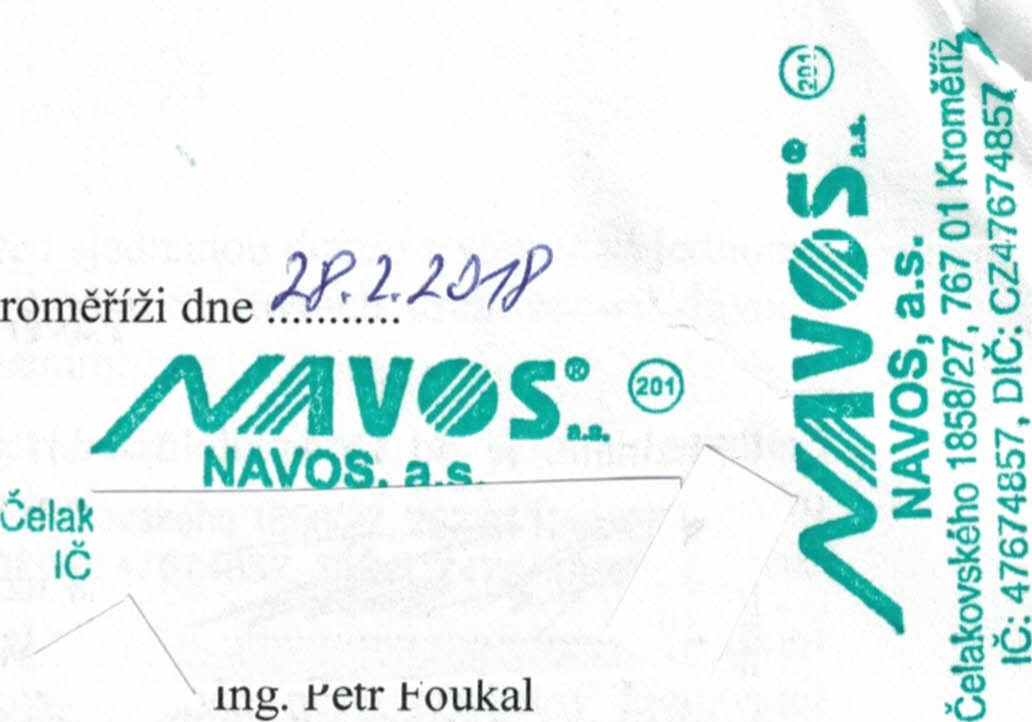 mg. retr Foukal Za dodavatele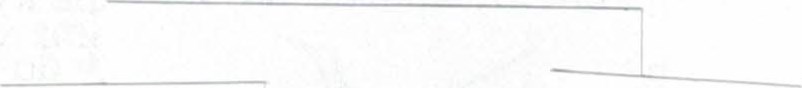 Za dodavateleV Hlučíně dne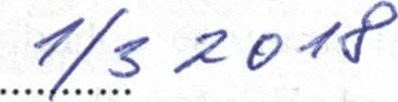 COUNTRY-CTIENI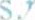 29397766 P, Bezruče I l.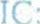 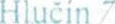 tel. -420.602 492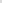 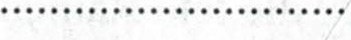 Ing. Zbyněk Ka žZa dodavatele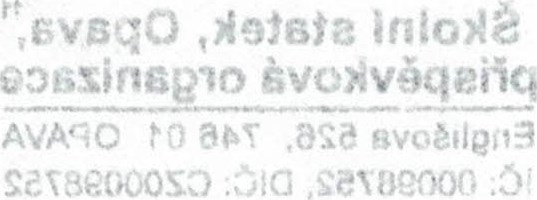 Název:Školní statek, Opava, příspěvková organizaceSe sídlem:Opava, Předměstí, Englišova 526/95ZastoupenaIng. Arnoštem Kleinem — ředitelemlč:00098752DIČ:CZ00098752Bankovní spojení:ČSOB, a.s.Číslo účtu:1493601/0300Zastoupena:Ing. Petrem Kutíkem, jednatelemlč:43964630DIČ:CZ43964630Bankovní spojení:Komerční banka a. s.Číslo účtu:a677649821/0100Název:NAVOS a. s.Se sídlem:Čelakovského 1858/27, 767 01 KroměřížZastoupena:Ing. Petrem Foukalem, místopředsedou představenstva Ing. Milanem Foltýnem, členem představenstvalč:47674857DIČ:CZ47674857Bankovní spojení:Komerční banka a. s.Číslo účtu:a1501691/0100Název:COUNTRY-CHEM s. r. 0.,Se sídlem:	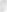 Petra Bezruče 1403/11, 748 01 Hlučín